Bwletin 6 - 16/6/20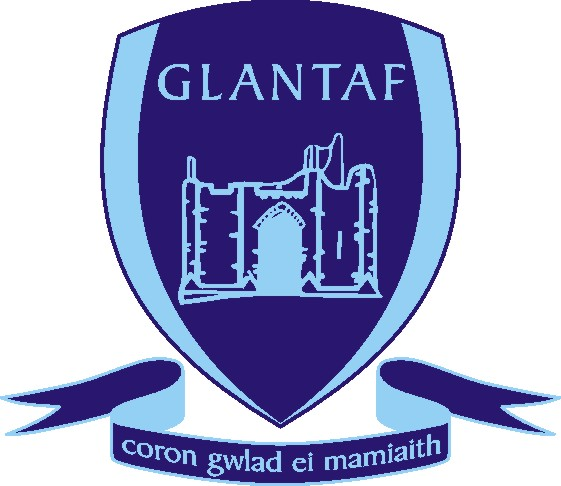 Dychwelyd i’r ysgol yn raddol o’r 29ain o FehefinAnnwyl Riant / Warcheidwad,  Diolch o galon i chi i gyd am eich cefnogaeth, cydweithrediad ac amynedd yn ystod y cyfnod eithriadol hwn . Wythnos yn ôl cawsom glywed am fwriad Llywodraeth Cymru i ail agor ysgolion yn raddol o’r 29ain o’r mis hwn ymlaen. Derbyniodd ysgolion gyfarwyddyd a chyngor gan Lywodraeth Cymru a’r Awdurdod Lleol sydd yn gosod fframwaith ar gyfer gweithredu cynlluniau a fydd yn caniatᾴu i ni dderbyn disgyblion nôl yn raddol dros y mis sy’n arwain at ddiwedd y tymor. Ochr yn ochr â’r canllawiau hyn cawsom gyfarwyddyd ynghylch natur bosibl profiadau disgyblion wrth ddychwelyd i gyd-destun gwahanol iawn i’r arfer ynghyd â chanllawiau manwl ar ddiogelu iechyd a diogelwch disgyblion a staff. Mae’r cynlluniau yr hoffem rannu gyda chi’n fras wedi eu harwain gan y cyfarwyddyd hwn ac mae Swyddog Iechyd a Diogelwch y Sir yn cydweithio â ni’n rheolaidd fel y teimlaf yn hyderus y bydd y ddarpariaeth a gynigir gennym yma yng Nglantaf yn unol â’r disgwyliadau hyn. Gwybodaeth BwysigBydd ysgolion yng Nghymru yn ail agor ar Fehefin 29ain yn raddol i bob blwyddyn ysgol.Pwrpas y dychwelyd graddol yw ail gysylltu, dal i fyny ac ymbaratoi ar gyfer dysgu.Ni ddisgwylir y bydd mwy na thraean y boblogaeth ysgol ar y safle ar unrhyw adeg – gweler yr atodiad ar gyfer dyddiadau gwahanol flynyddoedd.Bydd tymor yr haf yn cael ei ymestyn gan wythnos ac yn gorffen i ddisgyblion ar ddydd Gwener Gorffennaf 24ainYchwanegir wythnos o wyliau at hanner tymor yr hydref – nid yw Llywodraeth Cymru wedi cyhoeddi dyddiadau’r gwyliau hyn eto.Bydd hybiau aml-ysgol- fel yr un a gynhaliwyd gennym yng Nglantaf ers diwedd Mawrth, yn dod i ben ar Fehefin 26ain. Bydd darpariaeth gofal plant i Weithwyr Allweddol yn digwydd yn eu hysgolion eu hunain a gweinyddir hyn o hyd drwy Awdurdod Caerdydd. Mae ceisiadau newydd ar gyfer gofal plant o’r 29ain ymlaen yn gorfod cael eu cyflwyno drwy wefan y Cyngor erbyn canol dydd, Iau Mehefin 18fed. Bydd y gofal plant i blant Gweithwyr Allweddol ar gael ar hyd yr wythnos rhwng 8.30-4.30p.mCwestiynau AllweddolBeth fydd natur profiadau fy mhlentyn wrth ddychwelyd i Lantaf?Bydd pwyslais ar hyrwddo lles disgyblion, trafod gwaith a wnaed yn y cartref, rhannu profiadau, ymgyfarwyddo â’r safle o dan ofynion cadw pellter cymdeithasol, cyfranogi mewn sesiynau dysgu a pharatoi at ddull o weithio a fydd yn debyg o barhau mewn i dymor yr hydref o leiaf. Beth fydd amlder y profiadau hyn?Mae llawer o ffactorau’n effeithio ar hyn. Mae argaeledd staff, sicrhau diogelwch ar y safle ac estyn cyfle i bawb ar hyd y mis wedi’u hystyried yn ofalus yn ein cynllun. Bwriedwn gynnig tri diwrnod yr un i ddisgyblion blynyddoedd 7-9, 5 niwrnod i Flwyddyn 10 a diwrnodau pynciol rheolaidd i Fl 12. Yn ogystal â hyn rhown gyfnod i estyn cyngor i Fl 11 ar eu dewisiadau ac i sicrhau lles disgyblion yn gyffredinol. (Gweler ein Cynllun yn yr atodiad)Beth am ddiogelwch fy mhlentyn?Fel y gwyddoch mae Glantaf wedi bod ar agor i blant yr Hwb ers mis Mawrth. Rwyf wedi mynychu’r ysgol bob dydd ac wedi gallu sicrhau bod ein gweithdrefnau’n mynd tu hwnt i’r gofynion. Rydym wedi cwrdd yn wythnosol â Swyddogion Iechyd a Lles y Sir ers tri mis ac mae ein cynlluniau wedi bod yn derbyn eu cymeradwyaeth cyn eu gweithredu. Bydd y rhan fwyaf o ddosbarthiadau ar gyfer wyth disgybl yn unig er mwyn cadw pellter priodol ar bob adeg. Bydd disgyblion yn cael eu lleoli mewn ‘parthau’ ac ni fyddant yn symud heblaw am adegau egwyl a drefnir ar wahanol adegau. Bydd arwyddion eglur o gwmpas yr ysgol yn cyfeirio disgyblion ac yn eu hatgoffa am reolau angenrheidiol. Bydd mynedfeydd penodol ar gyfer disgyblion a leolir yn y gwahanol barthau Bydd gorsafoedd hylif hylendid (sanitiser) ar ben bob coridor a chyfle i olchi dwylo mewn tai bach a gedwir dan arolygaeth gyson.Bydd tîm glanhau’r ysgol yn glanhau ar hyd y diwrnod ysgol gyda sylw i arwynebeddau a dolenni a bydd yr ysgol yn cau am 2.00 y.p er mwyn rhoi cyfle am lanhau trylwyr ddiwedd bob dydd a chan na fydd cinio torfol mewn ffreutur.Ni fydd Cyngor Caerdydd yn darparu bwyd mewn ysgolion a disgwylir felly i blant ddod â’u pecyn bwyd a’u diod nhw eu hunain. Gofynnwn yn garedig bod disgyblion yn dod â’u hoffer eu hunain ac ni fydd rhannu adnoddau’n bosibl. Ni fydd yn bosibl derbyn ymwelwyr i’r safle.Sut byddwn yn cyrraedd yr ysgol?Mae Tîm Trafnidiaeth y sir yn glynu at yr un argymhellion ag a gynigir ar gyfer trafnidiaeth gyhoeddus sef y dylid osgoi trafnidiaeth gyhoeddus megis bysiau lle bynnag y bo hynny’n bosib.  Mae hyn yn rhoi’r cyfrifoldeb arnoch chi fel rhieni i drefnu bod eich plant yn cyrraedd yr ysgol.  Mae Sir Caerdydd yn nodi mai cyfyngedig yw’r nifer o blant a all deithio ar fws (13 yn unig ar fws 70 sedd). Bydd cael eich bwriad parthed dymuniad i deithio ar fws ai peidio neu eich dymuniad i’ch plentyn fynychu’r sesiynau a gynhelir yn yr ysgol yn bwysig iawn i ni (gweler y ddolen i’r holiadur ar ddiwedd y llythyr)Beth os na fyddwn am fynychu’r sesiynau yn yr ysgol?Cyfle yw’r dychwelyd a bydd y sesiynau’n ategu’r gwaith a wnaed o hirbell. Bydd gwaith a gyflwynir yn yr ysgol hefyd ar gael ar lein. Nid yw dod i’r ysgol yn ystod mis Gorffennaf yn orfodol a pherchir penderfyniad bob teulu. Ni fydd Llywodraeth Cymru yn erlyn rhieni sydd yn dewis peidio â danfon eu plant i’r ysgol yn ystod cyfnod sydd yn destun pryder i bawb. Disgwylir hefyd y bydd rhai teuluoedd yn dilyn canllawiau cenedlaethol sydd yn parhau i’w hannog i aros gartref ac anogwn pawb i ddilyn cyngor iechyd ymhob achos felly.A fydd yn rhaid gwisgo’r wisg ysgol?Deallwn y bydd rhieni, fel mesur diogelwch, yn awyddus i olchi dillad eu plant yn rheolaidd. Gyda disgyblion wedi tyfu a thebygolrwydd bod mwy o ddillad hamdden ganddynt nag o eitemau gwisg ysgol, caniateir, am y tro, iddynt ddod â’u gwisg eu hunain i’r ysgol. Fodd bynnag, gofynnwn yn garedig bod rhieni’n sicrhau bod y dillad a wisgir yn addas ac yn gweddu at gyd-destun ysgol.Beth sydd angen i ni wneud nesaf?Ymateb i’r holiadur drwy’r ddolen ar ddiwedd y llythyr cyn gynted ag y bo modd ac erbyn diwedd yr wythnos fan hwyraf.Nodi’r dyddiadau, yn ôl ein cynllun, lle gall eich plentyn, pe dymunwch, fynychu’r ysgol.  Aros am fanylion pellach a chanllawiau penodol i’ch cynorthwyoGan edrych ymlaen at gyfnod lle gwelwn ein disgyblion eto.Yn ddiffuantAlun Davies a Staff GlantafDolen i’r Holiadur : https://forms.gle/gRJhjRECmXQj9cPg6CYNLLUN DYCHWELYD I’R YSGOL Bl. 12Bl. 10Bl. 9Bl. 8Bl. 7LLun, Mehefin 29 Bl. 12  Colofn A10EMawrth, Mehefin 30  Bl. 12  Colofn C10RMercher, Gorffennaf 1 Bl. 12  Colofn B8 U,T,A,FIau, Gorffennaf 2 Bl. 12  Colofn CH8 N,D,Y,SGwener,  Gorffennaf 3 Bl. 12 Colofn D9 U,T,A, FLLun, Gorffennaf 6 9 N,O,D,Y, S7 U, N, OMawrth, Gorffennaf 7 10Mercher, Gorffennaf 8 7 T,A,F,D,Y,SIau, Gorffennaf 9 8 N,D,Y,SGwener,Gorffennaf 10 Bl. 119 U,T,A,FLLun,Gorffennaf 13 12A9 N,O,D,Y, SMawrth, Gorffennaf 14 12C10Mercher, Gorffennaf 15 12B8 U,T,A,F7 U,N,OIau, Gorffennaf 16 12CHDiwrnod ar gyfer disgyblion penodol am faterion bugeiliol, lles neu gwricwlwmDiwrnod ar gyfer disgyblion penodol am faterion bugeiliol, lles neu gwricwlwmDiwrnod ar gyfer disgyblion penodol am faterion bugeiliol, lles neu gwricwlwmDiwrnod ar gyfer disgyblion penodol am faterion bugeiliol, lles neu gwricwlwmGwener, Gorffennaf 17 12D7 T,A,F,D,Y,SLLun, Gorffennaf 20 10Mawrth,Gorffennaf 21 10Mercher,Gorffennaf 22  9Iau, Gorffennaf 23 8Gwener,Gorffennaf 24 7